КАРАР                                        № 15                ПОСТАНОВЛЕНИЕ«13» май 2015 й.                                                                 «13» мая 2015 г.   О  готовности  СП  Янгантауский  сельсовет    к  пропуску  паводковых вод в 2015 году.        В целях безаварийного пропуска весеннего половодья на территории администрации Янгантауский сельсовет муниципального района  Салаватский район Республики Башкортостан в 2015 году, во исполнение постановления администрации муниципального района Салаватский район  Республики Башкортостан от 27 февраля 2015 года №286 администрация Янгантауский сельсовет муниципального района Салаватский район  ПОСТАНОВЛЯЕТ:        1.Составить  план  мероприятий  по  обеспечению  подготовки  населенных  пунктов,хозяйственных  построек,мостов  и  других  сооружений  к  пропуску  льда  и  половодья .       2.Утвердить  состав  паводковой  комиссии  для  организации  работ  по  подготовке к  пропуску  паводковых  вод в 2015 году.         3. Создать аварийные бригады, руководимые ответственными лицами по проведению противопаводковых   работ.       4. Определить границы территорий, попадающих в зону затопления паводковыми водами;          - разработать и осуществить комплекс неотложных мер по защите населённых пунктов и других объектов   народного хозяйства, находящихся в зонах возможного затопления, обратив внимание на обеспечение безопасности населения, организацию медицинской помощи жизнеобеспечения, взять под контроль работу  водопроводных и водопропускных сооружений;          - обеспечить выполнение мероприятий по предотвращению загрязнения и засорения  водоёмов;          - в период прохождения ледохода, высокого уровня паводковых вод организовать дежурство руководящих    работников.        4.Организовать  распространение памяток для  населения  о  порядке  действий  при  прохождении  весеннего  половодья.      5. Контроль за выполнением настоящего постановления  оставляю за собой. Глава  администрации                                                                                  М.М. ГариповУТВЕРЖДАЮ:Глава  администрации СП Янгантауский  сельсовет__________М.М.Гарипов СОСТАВпаводковой  комиссии  для  организации  работ  по  подготовке  к  пропуску  паводковых  вод  в 2015 году.1. Гарипов М.М.- глава администрации, председатель комиссии.2. Юсупов Ришат Абузарович-депутат избирательного округа №6.3. Онищенко Виктор Иванович – депутат избирательного округа №7.4. Аллабердин Дим Мидхатович  – депутат избирательного округа №4.5. Шакиров Владислав Рагипович – депутат избирательного округа №5.6. Каримов Марат Нутфуллович – староста д.Ильтаево.7. Гайсин Фарит Фасхетдинович – староста д.Мусатово.8. Гареев Хурматулла Мухаметович – староста д.Урдали.9. Гирфанов Исмат Равилович – староста д.Комсомол.10. Галанов Константин Александрович – депутат избирательного округа №1.ПЛАН  МЕРОПРИЯТИЙпо  обеспечению  подготовки  населенных  пунктов,хозяйственных  построек,мостов  и  других  сооружений  к пропуску  половодья  по  СП  Янгантауский сельсовет муниципального района Салаватский район Республики Башкортостан   на 2015 годГлава  администрации                                                                                   М.М. ГариповИсполнитель: А.Х. Динисламова.Тел.: 8(34777) 2-88-22БАШҠОРТОСТАН  РЕСПУБЛИКАҺЫСАЛАУАТ РАЙОНЫ МУНИЦИПАЛЬ РАЙОНЫНЫҢ ЯНҒАНТАУ АУЫЛСОВЕТЫ АУЫЛ БИЛӘМӘҺЕ ХАКИМИӘТЕ452492, Сулпан  ауылыЙәшел урамы, 13 йорттел. (34777) 2-88-22, 2-88-52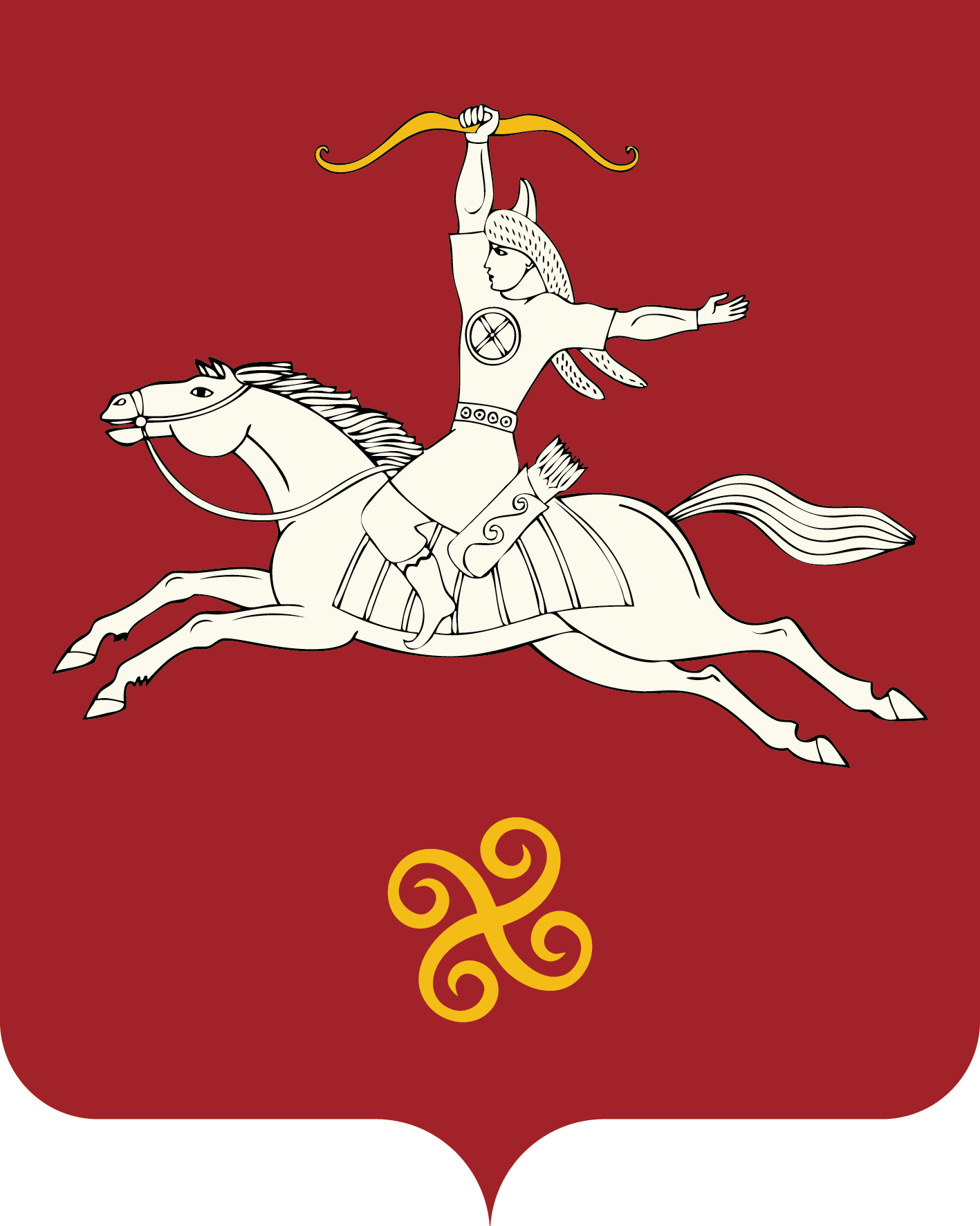 РЕСПУБЛИКА БАШКОРТОСТАНАДМИНИСТРАЦИЯ СЕЛЬСКОГО ПОСЕЛЕНИЯ ЯНГАНТАУСКИЙ СЕЛЬСОВЕТ МУНИЦИПАЛЬНОГО РАЙОНАСАЛАВАТСКИЙ РАЙОН452492, д.Чулпан, ул.Зелёная, д.13тел. (34777) 2-88-22, 2-88-52№п/пПлан мероприятийСрок  исполненияИсполнители1Организовать  противопаводковую комиссию.Рассмотрение  и  утверждение  на  заседании  при главе  СП03.03.2015Глава  АСП2Определение населенных  пунктов,материальных  ценностей,которые  могут быть затоплены  талыми  водамидо 15.03.2015комиссия3Проверить состояние  мостов,очистить от  снега и  наледи водосбросы,кюветы и  мостовые  пролетыдо 01.04.2015комиссия4На объектах повышенной  опасности и попадающих в  зону  затопления организовать  дежурство  ответственных  лиц.Организоывать  бригады,обеспечив  их  необходимыми  средствами и  транспортом.до 01.04.2015комиссия5Провести  инструктаж всех  работников осуществляющих работы,связанные с  пропуском  льда  и  половодья.до 01.04.2015Председатель комиссии6Обеспечить  сохранность  опор  линии связи,электропередачи.в период половодьякомиссия7Обеспечить  вывоз  мат.ценностей из зон  возможного  затопления.до 01.04.2015комиссия8В  целях  обеспечения  экологической безопасности во время  весеннего  половодья  провести  инвентаризацию  мест  захоронения,неорганизованных скоплений  бытовых  отходов.Провести  работы  по предотвращению  загрязнения и  засорения  водоемов,очистить  затопленые  берега,от древесных  отходов  и  строительных  материалов.до 01.04.2015комиссия9Создать  запасы  топливадо 01.04.2015председатель комиссии10Эвакуировать  население  и  скот  из зон  возможного  затопленияаварийная  бригада11Организовать  круглосуточное  дежурствос 01.04.2015комиссия